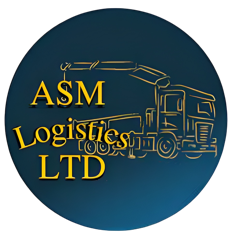 Sustainability is a critical consideration for any transportand logistics company.Here are some key areas we are going to focus on and try to implement into our business to make us as sustainable as possible going to the future.		Fleet Efficiency and Management:Invest in fuel-efficient vehicles with lower emissions, such as electric or hybrid lorries.Implement a regular maintenance and inspection schedule to ensure that vehicles are running at optimal efficiency.Optimize routes and loading to reduce empty miles and fuel consumption.		Alternative Fuels:Transition to alternative fuels like natural gas or biofuels to reduce carbon emissions.Consider using hydrogen fuel cell technology for long-haul transport.		Driver Training and Behaviour:Train drivers in eco-driving techniques to reduce fuel consumption and emissions.Encourage safe and efficient driving practices to reduce wear and tear on vehicles.		Emissions Reduction:Install emission reduction technologies such as diesel particulate filters or selective catalytic reduction systems.Explore the possibility of retrofitting older vehicles to meet higher emission standards.		Load Optimization:Use advanced logistics and route planning software to optimize loads and routes for maximum efficiency.Minimize empty returns and use backhauls whenever possible.		Renewable Energy and Charging Infrastructure:Invest in renewable energy sources for your facilities to power your vehicles.Develop or support charging infrastructure for electric LGVs.		Cargo Consolidation:Promote cargo consolidation to reduce the number of deliveries and optimize loads.Partner with other companies to share transportation resources.		Data Analytics and Telematics:Use telematics and data analytics to monitor and improve vehicle and driver performance.Gather data to identify areas for improvement and make data-driven decisions.		Green Certification and Compliance:Pursue green certification and comply with environmental regulations and standards.Stay informed about evolving regulations and adapt your practices accordingly.		Supplier and Customer Engagement:Encourage sustainable practices among your suppliers and customers.Consider working with suppliers that follow environmentally friendly principles.		Public Relations and Reporting:Communicate your sustainability efforts and achievements to the public and your stakeholders.Publish sustainability reports to showcase your commitment to environmental responsibility.		Research and Innovation:Invest in research and development for new and innovative sustainable transportation technologies and practices.		Government Incentives and Grants:Explore government incentives and grants available for sustainable transport initiatives.Sustainability is not only a moral responsibility but can also lead to cost savings and a competitive advantage in the long term. By incorporating these sustainability strategies, a lorry transport company can reduce its environmental impact while potentially improving its bottom line and reputation.Gary Riches 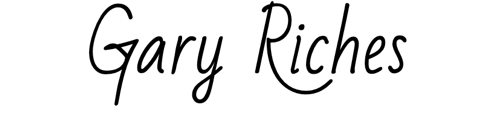 Managing Director 